Výpis usnesení zastupitelstva krajeVýpis usnesení zastupitelstva krajeZe dne 16. 6. 2022Číslo usnesení: 8/788k usnesení rady kraječ. 45/3172 ze dne 30. 5. 2022rozhodlouzavřít dodatek č. 5 k Darovací smlouvě a smlouvě o zřízení věcného břemene č. 00996/2010/IM uzavřené mezi krajem jako dárcem a VÍTKOVICKOU STŘEDNÍ PRŮMYSLOVOU ŠKOLOU, se sídlem Hasičská 1003/49, Ostrava-Hrabůvka, IČO 26836025, dle přílohy č. 8 předloženého materiáluuzavřít dodatek č. 1 k Darovací smlouvě č. 02582/2011/IM uzavřené mezi krajem jako dárcem a VÍTKOVICKOU STŘEDNÍ PRŮMYSLOVOU ŠKOLOU, se sídlem Hasičská 1003/49, Ostrava-Hrabůvka, IČO 26836025, dle přílohy č. 9 předloženého materiálu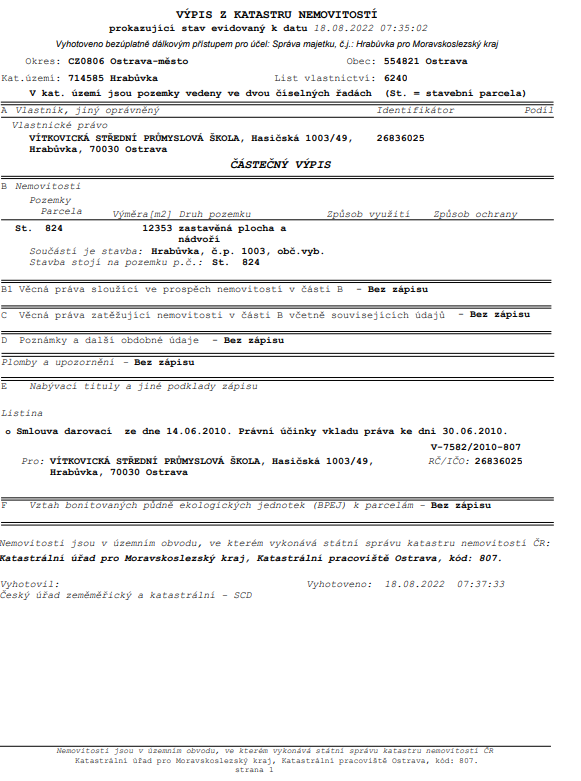 